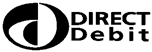 		Instruction to your Bank or 		Building Society to pay by Direct DebitService User NumberAF, Kings Hill, West Malling, Kent ME19 4TAMy detailsName:      Address:       Name and full postal address of your Bank or Building SocietyTo: The ManagerBank/Building SocietyAddress      Postcode      Name(s) of Account Holder(s)Gift Aid Declaration
The School can reclaim basic rate tax on all gifts, provided that you have paid an amount of UK income tax or capital gains tax equal to the tax we reclaim. This means that every £10 donated is worth £12.50, and the difference is paid by the Inland Revenue, at no cost to you. If you pay tax at the higher rate, then you can claim further tax relief on your self-assessment tax return.I wish INSEAD to treat this donation, and all donations I make from the date of this declaration until I notify you otherwise, as Gift Aid declarations.I confirm I have paid or will pay an amount of Income Tax and/or Capital Gains Tax for each tax year (6 April to 5 April) that is at least equal to the amount of tax that all the charities or Community Amateur Sports Clubs (CASCs) that I donate to will reclaim on my gifts for that tax year. I understand that other taxes such as VAT and Council Tax do not qualify. I understand the charity will reclaim 25p of tax on every £1 that I give.Name:      	First name:      Address:      							For the purpose of this Form, a scanned or facsimile signature		signature will be deemed to constitute an original signature.Date: 		                                   			Signature (please insert your scanned signature)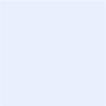 691213Bank/Building Society account numberBranch Sort CodeInstruction to your Bank or Building SocietyPlease pay Charity/Donation Direct Debits from the account detailed in this Instruction subject tothe safeguards assured by the Debit Guarantee. I understand that this Instruction may remainwith Charity/Donation and, if so, details will be passed electronically to my Bank/Building SocietyDonation DetailsI would like to make a regular donation of £      Quarterly  Monthly  AnnuallyCommencing (please select the start date as 1st or 15th)  01/  /      OR    15/  /                      mm    yyyy                             mm    yyyySignature                                      Please insert your scanned signature: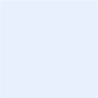 For the purpose of this Form, a scanned or facsimile signaturewill be deemed to constitute an original signature.